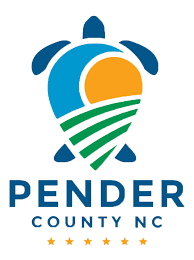 October 10, 2019To the Citizens of Pender County,In our continuing endeavor to serve the citizens of Pender County, we would like to take a moment to update our taxpayers on the status of the 2019 tax bills. As the citizens of Pender County are aware from previous updates, the office of the Pender Tax Assessor has been in the lengthy process of conducting the 2019 general reappraisal of real property as directed by GS 105-286(a). As outlined in GS 105-286, this general appraisal is mandatory every eight years, at a minimum.  Pender County’s last general reappraisal of real property was completed in 2011. In September 2018, Pender County was struck a devastating blow with the landfall of Hurricane Florence.  This event curtailed the daily functions of the county for several weeks and generated additional issues for the ongoing revaluation. Along with the revaluation, new software was acquired to enable the employees of Collections and Assessing to more efficiently serve the citizens of Pender County.  In early September of 2019, Pender County endured a glancing blow from Hurricane Dorian.  Once again, employees were forced away from their daily functions as the result of a weather event.In the best of circumstances, the general appraisal of a county’s entire real property is a monumental task.  However, the Office of Pender County Tax Assessor has endured multiple setbacks beyond its control resulting in multiple delays in the completion of the 2019 general reappraisal.   Consequently, the delivery of the 2019 tax bills has been delayed as well.  Please know all staff are working diligently to complete the final steps to generate the 2019 tax bills. The 2019 tax bills are scheduled to be uploaded to the print vendor by Monday, October 14, 2019 and expeditiously in the mail thereafter.  For those taxpayers who would like to begin making payments on their balance, please know the Tax Collector accepts payments all year.  The deadline for final payment of the 2019 tax bills is January 6, 2020.  As in any other year, accounts with outstanding balances after January 6, 2020, will be subject to penalties, interest and collection remedies per GS 105-365.1. We apologize for any inconvenience this may have caused our citizens and we ask for your continued patience as we complete this process.  As always, should you have questions, you may contact the Pender County Collections Department at 910-259-1222 or Pender County Tax Assessor at 910-259-1221.Thank you,Office of Pender County Tax AssessorOffice of Pender County Tax Collector